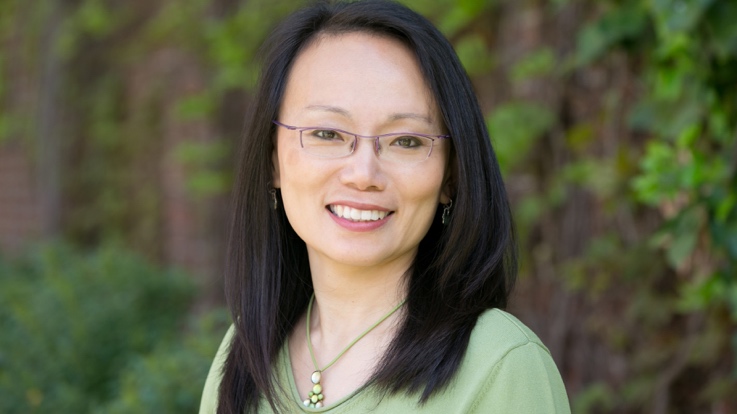 Judy Shen-Filerman     CEO	Dreambridge PartnersAbout Dreambridge Partners. Dreambridge Partners is a cross-cultural leadership training and consulting firm, focused on galvanizing Best Self, Belonging and Collabora6on as key drivers for organiza6onal innovation and productivity.We advise executives, professionals and graduate students to be their best self, toward their advancement in American corporate culture. Our passion is to help “culture-crossers” (women, minorities and global professionals) achieve their highest potential in their organization and careers.We engage with organiza6ons to strengthen the productivity of cross-cultural workplaces, especially vital as our world is converging into a shared economy. We assess, then design work processes and learning & development programs to recognize cultural differences and its effect on communica6ons, collabora6on and decision-making. We focus on the criticality of developing a “Third Culture Workplace,” encouraging professionals of different cultures to co-build a work platform that recognizes and respects individuals of varying cultures and norms.We focus on four capacities that are critical to self-actualization and collaboration: self-aware leadership, contextual intelligence, contextual communica6ons and collaborative interpersonal relationships.Known for our highly engaging coaching and training programs, Dreambridge Partners collaborates with corporations, universities and individuals to deliver on its mission: To catalyze 360° leaders to be their very best, capitalizing on their skills to succeed in a culturally interconnected world.Judy Shen-Filerman is CEO of Dreambridge Partners, cross-cultural leadership training and consulting firm. Judy has over 25 years of experience as a consumer goods executive, consultant, and entrepreneur. Known for her highly engaging coaching and strategic consulting, Judy collaborates with corporations, universities and individuals to galvanize individuals and organizations toward connectedness, innovation and productivity. Judy lectures at leading US business schools, coaches executives and designs management training programs to leverage best self and cross-cultural collaboration.An accomplished leader, Judy led innovative businesses at Procter & Gamble, Campbell Soup Asia and Polaroid. As the youngest executive at Polaroid, leading a half-billion dollar product portfolio, Judy catapulted Polaroid into their first-ever e-commerce business.A Harvard College and Harvard Business School graduate, Judy passionately leverages her experiential knowledge as a successful cross-cultural leader to galvanize individuals and organizations to achieve their dreams. Judy lives in the Boston area with her husband and two children.